m_pi.AOODGSIP.REGISTRO UFFICIALE.U.0004322.04-10-2019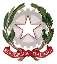 Ministero dell’Istruzione, dell’Università e della RicercaDipartimento per il Sistema Educativo di Istruzione e di FormazioneDirezione generale per lo Studente, l’Integrazione e la PartecipazioneUfficio Quinto - Politiche sportive scolastiche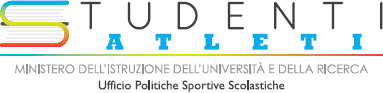 Ai Direttori Generali e ai Dirigenti titolari degli Uffici Scolastici RegionaliAl Dipartimento istruzione – Provincia Autonoma di TrentoAl Sovrintendente Scolastico per la Provincia di BolzanoAll’Intendente Scolastico per la Scuola in lingua tedesca - BolzanoAll’Intendente Scolastico per le Località Ladine - BolzanoAl Sovrintendente degli studi per la Regione Valle d’AostaAi Dirigenti delle Istituzioni scolasticheA Sport e Salute S.p.A. Al Comitato Olimpico Nazionale Italiano Al Comitato Italiano ParalimpicoAlle Federazioni e Organismi sportivi Ai Coordinatori regionali di Educazione FisicaOggetto: Progetto didattico sperimentale studente-atleta di alto livello - D.M. 10 aprile 2018, n. 279.A.s. 2019 - 2020.Coerentemente con quanto stabilito dal D.M. 10 aprile 2018, n. 279, in attuazione dell’art.1, comma 7, letteradella Legge n.107/2015, anche per il corrente anno scolastico il Ministero dell’Istruzione, dell’Università e della Ricerca intende implementare il sostegno ed il supporto alle scuole nella programmazione di azioni efficaci che permettano di promuovere concretamente il diritto allo studio e il successo formativo degli studenti impegnati in attività sportive agonistiche di alto livello.Viale Trastevere, 76/A - 00153 Roma –Tel. 06.5849 2995- 3337 e-mail: dgsip.segreteria@istruzione.itIl progetto è rivolto agli istituti di istruzione secondaria di secondo grado, statali e paritari, frequentati da studenti-atleti di alto livello che rientrino nelle tipologie riportate nell’ALLEGATO 1 alla presente comunicazione. L’adesione, come per lo scorso anno scolastico, sarà effettuata mediante la presentazione di un’apposita richiesta di ammissione, attraverso una procedura on-line.Ai fini della partecipazione, le Istituzioni scolastiche:acquisiscono agli atti della scuola la documentazione rilasciata da parte di uno degli enti indicati nell’ALLEGATO 1, attestante uno dei requisiti di partecipazione previsti dal progetto;accedono al nuovo portale dello sport scolastico, alla URL www.campionatistudenteschi.it, alla sezione “Studenti atleti di alto livello” ed effettuano le procedure di registrazione degli studenti atleti, secondo le indicazioni fornite dal portale medesimo (le funzioni del portale saranno aperte dal giorno 10 ottobre p.v.);ricevono la comunicazione di conferma, che sarà rilasciata dopo la validazione della richiesta presentata.Le domande pervenute saranno sottoposte all’approvazione della Commissione Ministeriale di cui all’art. 5 del D.M. n.279/2018, composta da rappresentanti del MIUR, del CONI e del CIP.Le Istituzioni scolastiche potranno inoltrare le richieste fino al giorno 8 novembre 2019, salvo situazioni particolari di studenti che abbiano maturato i requisiti per l’accesso al progetto in un momento successivo a quello della scadenza. Tali occorrenze dovranno essere segnalate a mezzo mail all’Ufficio (dgsip.ufficio5@istruzione.it ) e saranno sottoposte ad apposito procedimento di validazione.Si evidenzia che l’accesso al progetto prevede l’approvazione di un Progetto Formativo Personalizzato (PFP) da parte del Consiglio di classe (ALLEGATO 2), in ottemperanza ai requisiti specificati nel D.M. 279/2018. Il Consiglio di classe individuerà uno o più docenti referenti di progetto (tutor scolastico) e un referente di progetto esterno (tutor sportivo) segnalato dal relativo organismo sportivo, dalla Federazione sportiva o dalle Discipline Sportive Associate o Lega professionistica di riferimento.Si intende sottolineare l’importanza che il tutor sportivo riveste all’interno delle iniziative in parola, non solo come elemento di raccordo tra la società sportiva di riferimento, la scuola e la famiglia, ma anche come riferimento educativo autorevole per lo studente. Sarà necessario, pertanto, nel rapporto di collaborazione con le società sportive, che la scuola – attraverso i propri tutor scolastici – avvii positive relazioni e interlocuzioni con tutor sportivi che, oltre alla competenza nella propria disciplina sportiva, dimostrino di conoscere il valore della dimensione educativa e formativa nella quale il ragazzo vive.Al fine di sostenere gli studenti/atleti nel contemperare le attività di preparazione e partecipazione alle competizioni con il percorso scolastico e i tempi da dedicare allo studio individuale, si richiama l’importanza che i singoli Consigli di classe, nell’ambito della loro autonomia didattica e progettuale, inseriscano esplicitamente nei PFP specifiche indicazioni su tempi e le modalità di verifica e valutazione degli apprendimenti disciplinari.La scrivente Direzione ha avviato inoltre lo sviluppo di un’apposita piattaforma digitale, in collaborazione con l’Università Telematica degli Studi - IUL, contenente materiali didattici innovativi, a beneficio delle scuole e degli studenti aderenti al progetto, sulla quale verrà data successiva e ampia comunicazione.I materiali presenti in piattaforma potranno essere efficacemente impiegati per la personalizzazione dei percorsi formativi, in particolare nei casi di assenze prolungate dello studente-atleta dall'istituto scolastico.Inoltre, ciascuna Istituzione scolastica potrà usufruire di uno specifico spazio digitale su piattaforma tecnologica, dedicato all’interazione tra lo studente-atleta e i propri tutor scolastici e sportivi.Si rappresenta, in ultimo, che per ogni utile chiarimento o approfondimento è possibile contattare l’Ufficio V della DGSIP – Politiche Sportive Scolastiche, al seguente indirizzo di posta elettronica: sperimentazionestudentiatleti@istruzione.it.Si ringrazia della collaborazioneIl DIRETTORE GENERALEGiovanna BODAREQUISITI DI AMMISSIONE AL PROGETTO STUDENTE - ATLETA DI ALTO LIVELLOAnno Scolastico 2019/2020Aderiscono alla sperimentazione gli studenti-atleti:Rappresentanti delle Nazionali assolute e/o delle relative categorie giovanili.L’attestazione sarà rilasciata esclusivamente dalla Federazione Sportiva Nazionale di riferimento.Atleti coinvolti nella preparazione dei Giochi Olimpici, Paralimpici e Giovanili (estivi ed invernali).L’attestazione sarà rilasciata esclusivamente dalla Federazione Sportiva di riferimento.Studente riconosciuto quale “Atleta di Interesse Nazionale” dalla Federazione Sportiva Nazionale o dalle Discipline Sportive Associate di riferimento.L’attestazione sarà rilasciata esclusivamente dalla Federazione Sportiva di riferimento.Per gli sport individuali, atleti compresi tra i primi 36 posti della classifica nazionale per ogni  categoria  corrispondente  agli  anni  di  iscrizione  alla  scuola  secondaria   di   secondo grado, all'inizio dell'anno scolastico di riferimento.L’attestazione sarà rilasciata esclusivamente dalla Federazione Sportiva di riferimento.Per le attività sportive professionistiche di squadra, riconosciute ai sensi della legge n. 91/1981, atleti che partecipano ai seguenti campionati nazionali:Calcio serie A, B e C; Primavera e Berretti serie A, B e C; Under 17, Under 16 e Under 15 serie A, B e C;Pallacanestro serie A1, A2, B; Under 20, Under 18, Under 16 e Under 15 Eccellenza.L’attestazione sarà rilasciata esclusivamente dalla Lega o dalla Federazione Sportiva di riferimento.Per gli sport non professionistici di squadra, gli atleti che partecipano ai Campionati Nazionali di serie A, A1, A2 e B, inclusi i Campionati di Eccellenza equiparabili alla Serie A.Per la Pallavolo, atleti partecipanti ai campionati di Serie A1, A2 e B maschile e A1, A2, B1 e B2 femminile.L’attestazione sarà rilasciata esclusivamente dalla Lega o dalla Federazione Sportiva di riferimento.ALLEGATO 2MODELLO PROGETTO FORMATIVO PERSONALIZZATOPROGETTO FORMATIVO PERSONALIZZATOSperimentazione didattica studente–atleta di alto livelloDati relativi allo Studente:Informazioni sullo studente:Obiettivi formativi del programma sperimentale:Organizzazione generale del percorso didattico:Alternanza scuola-lavoroOrganizzazione specifica per singola disciplinaPer ogni disciplina inserire:le misure metodologiche/didattiche personalizzate adottate (ad esempio: attività di apprendimento a distanza fornito dall'Istituto e/o su piattaforma MIUR, utilizzo di dispense e materiali didattici di supporto, attività di recupero, tutoraggio, ecc.)l’organizzazione e le modalità personalizzate delle verifiche (ad esempio: programmazione delle verifiche scritte ed orali, verifiche orali a compensazione delle verifiche scritte, dispensa dalla sovrapposizione di verifiche su più materie nella stessa giornata, dispensa dalle verifiche immediatamente successive al rientro da impegni agonistici importanti, ecc.)DISCIPLINA:DISCIPLINA:[…]Tabella riassuntiva delle misure personalizzate adottate:Per ogni disciplina contrassegnare con una “X” le eventuali misure personalizzate adottateFirme dei DocentiLuogo e Data…………………………..Firme dei Genitori	Firma dello StudenteIl Dirigente ScolasticoNome e CognomeData e luogo di nascitaPeriodo attuazione interventoCoordinatore di classeDocente e Referente area BESMISURE DIDATTICHE E METODOLOGICHEVERIFICHEMISURE DIDATTICHE E METODOLOGICHEVERIFICHEMisura/strumentoDisciplinaDisciplinaDisciplinaDisciplinaDisciplinaDisciplinaDisciplinaProgrammazione verifiche scritteProgrammazione verifiche oraliVerifiche orali a compensazione delle verifiche scritteApprendimento a distanza fornito dall'Istituto e/o da piattaforme MIUR approvate dal CdCDispensa dalla sovrapposizione di verifiche su più materie nella stessa giornataDispensa dalle verifiche immediatamente successive al rientro da impegni agonistici importantiAttività di recuperoAttività di tutoraggioUtilizzo di materiali didattici/dispenseAltro (specificare)DISCIPLINANOME/COGNOMEFIRMA